ÇARŞIBAŞI SAHİL TAHKİMATI (DOKAP)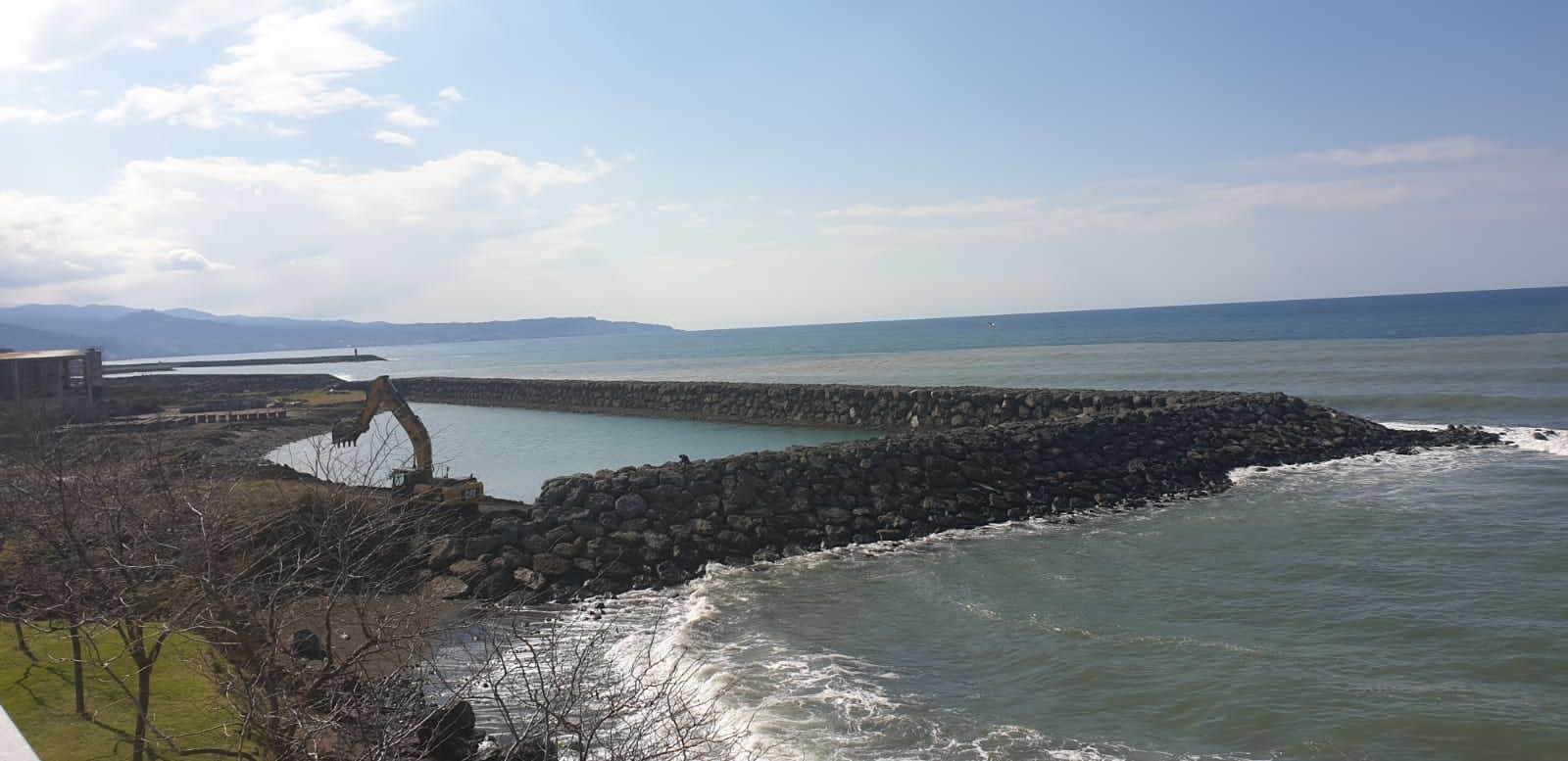 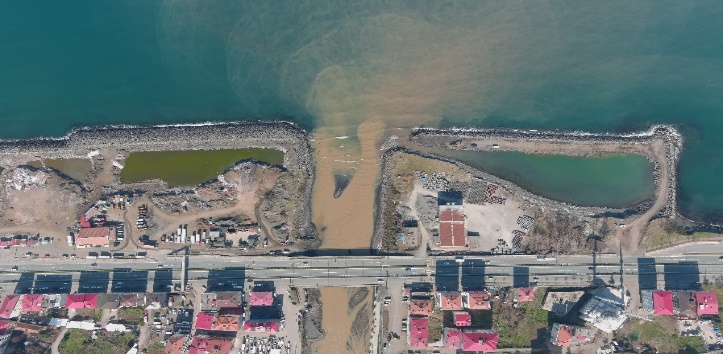 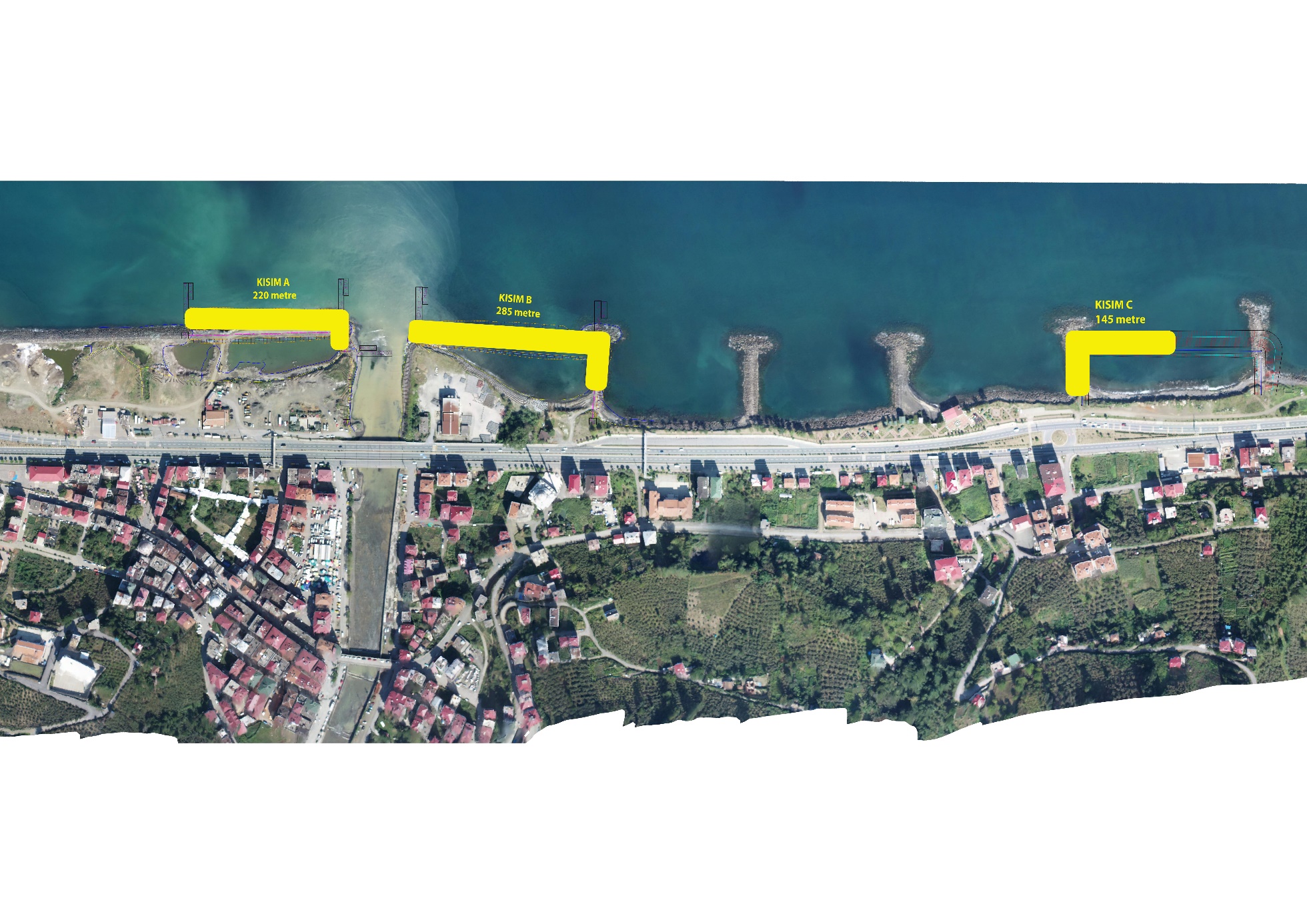 Proje Bedeli           	: 7.993.000 TLBaşlangıç – Bitiş	: 14.02.2020 - 07.05.2021Teknik Özellikler 	: 220 m + 285 m + 145 m sahil tahkimatı 